Plymouth University Archery Club	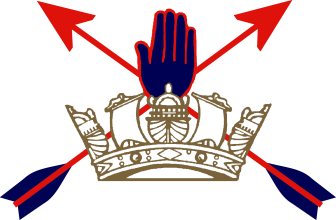    1st Open Charity Portsmouth Competition 2014For Cancer Research UK23rd March 2014Venue: 	Lipson, The Co-operative Academy, Bernice Terrace, Plymouth, Devon, PL4 7PG Rounds: 	Portsmouth, Double PortsmouthJudge:	Phil GillbanksAssembly: 	Session A – 9:30am, Session B – 12:30pmLord Paramount:     Michael BendAwards: 	Individual for recurve, compound, barebow and longbow, male and female, senior and juniorFees: 	Single: £5 for seniors or juniors shooting as seniors, £4 for juniors. Double: £9 for seniors or juniors shooting as seniors, £7 for juniors. Cheques payable to UPSU. On the back, please write “Plymouth University Archery Club” Charity:	All money raised from this competition will be donated to Cancer Research UK. There will also be refreshments and a raffle available on the dayEntries to:	Kayleigh Bunker, 18 Alexandra Road, Mutley, Plymouth, PL4 7JS	      	kayleigh.bunker@btinternet.com   	Mobile: 07922561102		Please enclose an email address to receive a target list prior to the shootClosing date:	21st March 2014, or when full (all enteries will be confirmed by email when payment is recieved)Conditions of Entry: 	The shoot will be conducted under GNAS rules and dress rule 307 will apply. GNAS numbers must be included in the entry, or proof that affiliation fees have been paid will be required before shooting commences. People wishing to take photos will be required to register their name and address on the day...............................................................................................................................................................Plymouth University Archery Club – 1st Charity Portsmouth Competition 2014Entry form sent by: 	Name									Total Fee			AddressTelephone No.						E-mailNameClubRoundSen/Jun(Age)M/FGNAS No.BowStyleWheelChairEntryFee